 ZLÍNSKÝ KRAJSKÝ FOTBALOVÝ SVAZ 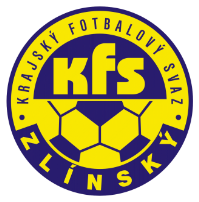 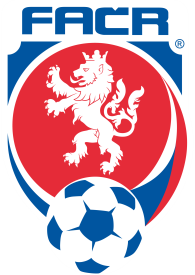 Hradská 854, 760 01 ZLÍN       Tel: 577 019 393Email: lukas@kfszlin.cz  
______________________________________________________________________________Rozhodnutí DK Zlínského KFS ze dne 5. října 2022 Maňásek Filip – 04010554 –  SK Tlumačov – ZČN na 1 SU od 3.10.2022, poplatek 100,- KčDŘ FAČR § 43/1 – narušení řádného průběhu hryZapletal Petr – 94071572 –  SK Tlumačov - ZČN na 1 SU od 3.10.2022, poplatek 200,- KčDŘ § 46/1 – vyloučení pro druhé napomenutíMaňásek Jiří – 83072062 – TJ Sokol Vel. Ořechov - ZČN na 1 SU od 3.10.2022, poplatek 200,- KčDŘ § 46/1 – vyloučení pro druhé napomenutíHubáček Pavel – 02110220 – TJ Nedachlebice - ZČN na 1 SU od 3.10.2022, poplatek 200,- KčDŘ FAČR § 43/1 – narušení řádného průběhu hryLiška Martin – 74070252 – SK Slov. Vik. Bojkovice – pokuta 1.000,- Kč, poplatek 200,- KčDŘ FAČR § 45/1 – Pohoršující, urážlivé nebo ponižující chování vůči delegovaným osobámVlček Petr – 99030181 – FC Brumov – ZČN na 2 SU od 3.10.2022, poplatek 300,- KčDŘ FAČR § 48/1 – tělesné napadeníŠavrda Jakub – 07050159 – FC Rožnov p/R,. - ZČN na 1 SU od 3.10.2022, poplatek 100,- KčDŘ § 46/1 – vyloučení pro druhé napomenutíHruboň Adam – 99071672 – SK Lidečko - ZČN na 1 SU od 3.10.2022, poplatek 200,- KčDŘ § 46/1 – vyloučení pro druhé napomenutíJoura Radek – 02020662 – HS Kroměříž B - ZČN na 1 SU od 3.10.2022, poplatek 200,- KčDŘ § 46/1 – vyloučení pro druhé napomenutíLanda Jiří – 91111091 – TJ Sokol Choryně - ZČN na 1 SU od 2.10.2022, poplatek 200,- KčDŘ § 46/1 – vyloučení pro druhé napomenutíHink David – 04040658 – SK Baťov 1930 - ZČN na 1 SU od 2.10.2022, poplatek 100,- KčDŘ § 46/1 – vyloučení pro druhé napomenutíDrda Milan – 84081612 – TJ Vidče – ZČN na 2 SU od 2.10.2022, poplatek 200,- KčDŘ FAČR § 42/1 – surová hraŠtopl Vlastimil – 01120103 – SFK ELKO Holešov - ZČN na 4 SU od 2.10.2022, poplatek 200,- KčDŘ FAČR § 48/3 – tělesné napadeníŠafránek Štěpán – 95030916 – 1.FC Polešovice - ZČN na 1 SU od 2.10.2022, poplatek 100,- KčDŘ FAČR § 43/1 – narušení řádného průběhu hryBujor Alexandr – 04021177 – SK Kvítkovice - ZČN na 1 SU od 2.10.2022, poplatek 100,- KčDŘ § 46/1 – vyloučení pro druhé napomenutíŠuráň Petr – 89030377 – TJ Nedašov - ZČN na 1 SU od 29.9.2022, poplatek 200,- KčDŘ § 46/1 – vyloučení pro druhé napomenutíŠpůrek Petr – 91072211 – TJ Vidče – ZČN na 1 SU od 2.10.2022, poplatek 200,- KčDŘ § 46/1 – vyloučení pro druhé napomenutíHalík Michal – 93111939 – TJ Sokol Slavkov – žádost o prominutí trestu, poplatek 200,- KčDŘ FAČR § 39/1 – žádosti se nevyhovujeŠenovský Jan – 96101126 TJ Dol. Lhota – žádost o prominutí trestu, poplatek 200,- KčDŘ FAČR § 39/1 – žádosti se vyhovuje částečně, trest se mění na 1 SU podm. do 6.12.2022DŘ FAČR § 47/4, § 20/8 RS KFS čl. 41/1 – opakované napomínání - 4 ŽK, pokuta, poplatekFabík Vlastimil		00041375	Mladcová	4 ŽK		 200,- Kč	200,- KčŠpůrek Petr		91072211	Vidče		4 ŽK		 200,- Kč	200,- KčŘepka David		94040673	Vigantice	4 ŽK		 200,- Kč	200,- Kč	Vaněk Jan		05110211	Horní Lideč	4 ŽK		 200,- Kč	200,- KčGoláň Petr		84070869	Juřinka		4 ŽK		 200,- Kč	200,- KčKošut Zdeněk		84110987	Podlesí		4 ŽK		 200,- Kč	200,- KčMichálek Aleš		86061301	Prostř. Bečva	4 ŽK		 200,- Kč	200,- KčMaliňák Vlastimil	02041003	Slušovice	4 ŽK		200,- Kč		300,- KčJuráň Jakub		93100510	Napajedla	4 ŽK		200,- Kč		300,- KčHolba Petr		94061161	Nedašov		4 ŽK		200,- Kč		300,- KčHolba Jarolím		96020227	Nedašov		4 ŽK		200,- Kč		300,- KčVlček Petr		99030181	Brumov		4 ŽK		200,- Kč		300,- KčBartoš Adam		96081384	Vlachovice	4 ŽK		 200,- Kč	200,- KčBiel Robin		87051274	Jablůnka	4 ŽK		 200,- Kč	200,- KčVacula Daniel		76091506	Bojkovice	4 ŽK		 200,- Kč	200,- KčKalík Filip		05030119	Bojkovice	4 ŽK		 200,- Kč	200,- KčŤok Jaroslav		96060716	O.N.Ves		4 ŽK		 200,- Kč	200,- KčPavlica Aleš		80011572	Topolná		4 ŽK		 200,- Kč	200,- KčHoráček Daniel		94101604	Kostelec-Zlín	4 ŽK		 200,- Kč	200,- KčJakubowicz Patrik	05050537	Kvítkovice	4 ŽK		100,- Kč		100,- KčŠtuler Jan		04100417	Rožnov p/R.	4 ŽK		100,- Kč		100,- KčZdeněk KadlčekPředseda DK Zl KFS